Please complete and email to wbdr@wfh.org. WFH World Bleeding Disorders Registry Research Support ProgramRESEARCH PROPOSALOnly research proposals that use WBDR data will be eligible.WFH World Bleeding Disorders Registry Research Support ProgramRESEARCH PROPOSALOnly research proposals that use WBDR data will be eligible.WFH World Bleeding Disorders Registry Research Support ProgramRESEARCH PROPOSALOnly research proposals that use WBDR data will be eligible.WFH World Bleeding Disorders Registry Research Support ProgramRESEARCH PROPOSALOnly research proposals that use WBDR data will be eligible.WFH World Bleeding Disorders Registry Research Support ProgramRESEARCH PROPOSALOnly research proposals that use WBDR data will be eligible.WFH World Bleeding Disorders Registry Research Support ProgramRESEARCH PROPOSALOnly research proposals that use WBDR data will be eligible.PROJECT TITLEPROJECT TITLEPROJECT TITLEPROJECT TITLEPROJECT TITLEPROJECT TITLEHTC DIRECTOR / APPLICANT Name (last, first, middle): Title: Mailing address (street, city, state/province, zip/postal code, country):Tel.: (country code, area code & extension):  	Fax:         E-mail: HTC DIRECTOR / APPLICANT Name (last, first, middle): Title: Mailing address (street, city, state/province, zip/postal code, country):Tel.: (country code, area code & extension):  	Fax:         E-mail: HTC DIRECTOR / APPLICANT Name (last, first, middle): Title: Mailing address (street, city, state/province, zip/postal code, country):Tel.: (country code, area code & extension):  	Fax:         E-mail: HTC DIRECTOR / APPLICANT Name (last, first, middle): Title: Mailing address (street, city, state/province, zip/postal code, country):Tel.: (country code, area code & extension):  	Fax:         E-mail: HTC DIRECTOR / APPLICANT Name (last, first, middle): Title: Mailing address (street, city, state/province, zip/postal code, country):Tel.: (country code, area code & extension):  	Fax:         E-mail: HTC DIRECTOR / APPLICANT Name (last, first, middle): Title: Mailing address (street, city, state/province, zip/postal code, country):Tel.: (country code, area code & extension):  	Fax:         E-mail: APPLICANT HEMOPHILIA TREATMENT CENTRE Name: Name of HTC Director: Mailing address (street, city, state/province, zip/postal code, country):APPLICANT HEMOPHILIA TREATMENT CENTRE Name: Name of HTC Director: Mailing address (street, city, state/province, zip/postal code, country):APPLICANT HEMOPHILIA TREATMENT CENTRE Name: Name of HTC Director: Mailing address (street, city, state/province, zip/postal code, country):APPLICANT HEMOPHILIA TREATMENT CENTRE Name: Name of HTC Director: Mailing address (street, city, state/province, zip/postal code, country):APPLICANT HEMOPHILIA TREATMENT CENTRE Name: Name of HTC Director: Mailing address (street, city, state/province, zip/postal code, country):APPLICANT HEMOPHILIA TREATMENT CENTRE Name: Name of HTC Director: Mailing address (street, city, state/province, zip/postal code, country):Official from organization Name (last, first, middle): Title: Address:Tel.: (country code, area code & extension):  	Fax:         E-mail: Official from organization Name (last, first, middle): Title: Address:Tel.: (country code, area code & extension):  	Fax:         E-mail: Official from organization Name (last, first, middle): Title: Address:Tel.: (country code, area code & extension):  	Fax:         E-mail: Official from organization Name (last, first, middle): Title: Address:Tel.: (country code, area code & extension):  	Fax:         E-mail: Official from organization Name (last, first, middle): Title: Address:Tel.: (country code, area code & extension):  	Fax:         E-mail: Official from organization Name (last, first, middle): Title: Address:Tel.: (country code, area code & extension):  	Fax:         E-mail: HTC DIRECTOR/APPLICANT: I certify that the statements are true, complete and accurate. I agree to accept responsibility for the scientific conduct of the project and to provide the required progress reports if the WFH provide a grant. Name: 	Date:  Signature:  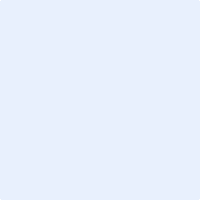 HTC DIRECTOR/APPLICANT: I certify that the statements are true, complete and accurate. I agree to accept responsibility for the scientific conduct of the project and to provide the required progress reports if the WFH provide a grant. Name: 	Date:  Signature:  HTC DIRECTOR/APPLICANT: I certify that the statements are true, complete and accurate. I agree to accept responsibility for the scientific conduct of the project and to provide the required progress reports if the WFH provide a grant. Name: 	Date:  Signature:  HTC DIRECTOR/APPLICANT: I certify that the statements are true, complete and accurate. I agree to accept responsibility for the scientific conduct of the project and to provide the required progress reports if the WFH provide a grant. Name: 	Date:  Signature:  HTC DIRECTOR/APPLICANT: I certify that the statements are true, complete and accurate. I agree to accept responsibility for the scientific conduct of the project and to provide the required progress reports if the WFH provide a grant. Name: 	Date:  Signature:  HTC DIRECTOR/APPLICANT: I certify that the statements are true, complete and accurate. I agree to accept responsibility for the scientific conduct of the project and to provide the required progress reports if the WFH provide a grant. Name: 	Date:  Signature:  OFFICIAL FROM INSTITUTION /ORGANIZATION: I certify that the statements are true, complete and accurate. Name: 	Date: Signature: OFFICIAL FROM INSTITUTION /ORGANIZATION: I certify that the statements are true, complete and accurate. Name: 	Date: Signature: OFFICIAL FROM INSTITUTION /ORGANIZATION: I certify that the statements are true, complete and accurate. Name: 	Date: Signature: OFFICIAL FROM INSTITUTION /ORGANIZATION: I certify that the statements are true, complete and accurate. Name: 	Date: Signature: OFFICIAL FROM INSTITUTION /ORGANIZATION: I certify that the statements are true, complete and accurate. Name: 	Date: Signature: OFFICIAL FROM INSTITUTION /ORGANIZATION: I certify that the statements are true, complete and accurate. Name: 	Date: Signature: PROJECT SUMMARYPROJECT SUMMARYPROJECT SUMMARYPROJECT SUMMARYPROJECT SUMMARYPROJECT SUMMARYProject duration: One year: Two years: Project duration: One year: Two years: Start date: Start date: End date: End date: Total number of identified people with hemophilia A or B, or type unknown (PWH) at your hemophilia treatment centre (HTC): Total number of identified people with hemophilia A or B, or type unknown (PWH) at your hemophilia treatment centre (HTC): Total number of identified people with hemophilia A or B, or type unknown (PWH) at your hemophilia treatment centre (HTC): Total number of identified people with hemophilia A or B, or type unknown (PWH) at your hemophilia treatment centre (HTC): Total number of identified people with hemophilia A or B, or type unknown (PWH) at your hemophilia treatment centre (HTC): Total number of identified people with hemophilia A or B, or type unknown (PWH) at your hemophilia treatment centre (HTC): Current participation status in the WFH World Bleeding Disorders Registry:Registered with the WBDR: Submitted ethics application for the WBDR: Ethics approved: Started patient enrollment: Current participation status in the WFH World Bleeding Disorders Registry:Registered with the WBDR: Submitted ethics application for the WBDR: Ethics approved: Started patient enrollment: Current participation status in the WFH World Bleeding Disorders Registry:Registered with the WBDR: Submitted ethics application for the WBDR: Ethics approved: Started patient enrollment: Current participation status in the WFH World Bleeding Disorders Registry:Registered with the WBDR: Submitted ethics application for the WBDR: Ethics approved: Started patient enrollment: Current participation status in the WFH World Bleeding Disorders Registry:Registered with the WBDR: Submitted ethics application for the WBDR: Ethics approved: Started patient enrollment: Current participation status in the WFH World Bleeding Disorders Registry:Registered with the WBDR: Submitted ethics application for the WBDR: Ethics approved: Started patient enrollment: RESEARCH PROPOSALRESEARCH PROPOSALRESEARCH PROPOSALRESEARCH PROPOSALRESEARCH PROPOSALRESEARCH PROPOSALBackground (briefly highlight the research needs in your country i.e. what hemophilia concern you want to address?; what is the current situation in your HTC/country regarding hemophilia? Why is this research important?)Background (briefly highlight the research needs in your country i.e. what hemophilia concern you want to address?; what is the current situation in your HTC/country regarding hemophilia? Why is this research important?)Background (briefly highlight the research needs in your country i.e. what hemophilia concern you want to address?; what is the current situation in your HTC/country regarding hemophilia? Why is this research important?)Background (briefly highlight the research needs in your country i.e. what hemophilia concern you want to address?; what is the current situation in your HTC/country regarding hemophilia? Why is this research important?)Background (briefly highlight the research needs in your country i.e. what hemophilia concern you want to address?; what is the current situation in your HTC/country regarding hemophilia? Why is this research important?)Background (briefly highlight the research needs in your country i.e. what hemophilia concern you want to address?; what is the current situation in your HTC/country regarding hemophilia? Why is this research important?)Research question (one sentence with the research question you intend to answer, the research question should be based on your HTC data in the WBDR)Research question (one sentence with the research question you intend to answer, the research question should be based on your HTC data in the WBDR)Research question (one sentence with the research question you intend to answer, the research question should be based on your HTC data in the WBDR)Research question (one sentence with the research question you intend to answer, the research question should be based on your HTC data in the WBDR)Research question (one sentence with the research question you intend to answer, the research question should be based on your HTC data in the WBDR)Research question (one sentence with the research question you intend to answer, the research question should be based on your HTC data in the WBDR)Methods (what methodology will you use to achieve your research objective? i.e. study design, number of patients, data collection methods, and data analysis plans, any collaboration efforts with other HTCs?) Methods (what methodology will you use to achieve your research objective? i.e. study design, number of patients, data collection methods, and data analysis plans, any collaboration efforts with other HTCs?) Methods (what methodology will you use to achieve your research objective? i.e. study design, number of patients, data collection methods, and data analysis plans, any collaboration efforts with other HTCs?) Methods (what methodology will you use to achieve your research objective? i.e. study design, number of patients, data collection methods, and data analysis plans, any collaboration efforts with other HTCs?) Methods (what methodology will you use to achieve your research objective? i.e. study design, number of patients, data collection methods, and data analysis plans, any collaboration efforts with other HTCs?) Methods (what methodology will you use to achieve your research objective? i.e. study design, number of patients, data collection methods, and data analysis plans, any collaboration efforts with other HTCs?) Expected results (one paragraph on what you expect to find with your data analysis)Expected results (one paragraph on what you expect to find with your data analysis)Expected results (one paragraph on what you expect to find with your data analysis)Expected results (one paragraph on what you expect to find with your data analysis)Expected results (one paragraph on what you expect to find with your data analysis)Expected results (one paragraph on what you expect to find with your data analysis)Data usage plan (how do you plan on using your results from your research/study? i.e. data can be used for publication, to influence policy or for evidence-based advocacy purposes)Data usage plan (how do you plan on using your results from your research/study? i.e. data can be used for publication, to influence policy or for evidence-based advocacy purposes)Data usage plan (how do you plan on using your results from your research/study? i.e. data can be used for publication, to influence policy or for evidence-based advocacy purposes)Data usage plan (how do you plan on using your results from your research/study? i.e. data can be used for publication, to influence policy or for evidence-based advocacy purposes)Data usage plan (how do you plan on using your results from your research/study? i.e. data can be used for publication, to influence policy or for evidence-based advocacy purposes)Data usage plan (how do you plan on using your results from your research/study? i.e. data can be used for publication, to influence policy or for evidence-based advocacy purposes)PROJECT PLAN AND TIMELINE: Briefly describe the main project activities and timelinePROJECT PLAN AND TIMELINE: Briefly describe the main project activities and timelinePROJECT PLAN AND TIMELINE: Briefly describe the main project activities and timelinePROJECT PLAN AND TIMELINE: Briefly describe the main project activities and timelinePROJECT PLAN AND TIMELINE: Briefly describe the main project activities and timelinePROJECT PLAN AND TIMELINE: Briefly describe the main project activities and timelinePROJECT BUDGET (maximum 1 page): Provide a complete and detailed budget for the project. The funds must contribute towards the direct costs of the research program or project for which the funds were awarded. This can include any part of the WBDR approval process or data management process: obtaining ethics approval, collecting data, entering the data in the WBDR, cleaning the data, analyzing the data or writing up the report. Additionally, this can include staff, materials, internet access, and supplies. This does not include: investigator or clinical staff salaries, travel expenses, or clinic reimbursements. Any overhead costs should be included in your project budget. PROJECT BUDGET (maximum 1 page): Provide a complete and detailed budget for the project. The funds must contribute towards the direct costs of the research program or project for which the funds were awarded. This can include any part of the WBDR approval process or data management process: obtaining ethics approval, collecting data, entering the data in the WBDR, cleaning the data, analyzing the data or writing up the report. Additionally, this can include staff, materials, internet access, and supplies. This does not include: investigator or clinical staff salaries, travel expenses, or clinic reimbursements. Any overhead costs should be included in your project budget. PROJECT BUDGET (maximum 1 page): Provide a complete and detailed budget for the project. The funds must contribute towards the direct costs of the research program or project for which the funds were awarded. This can include any part of the WBDR approval process or data management process: obtaining ethics approval, collecting data, entering the data in the WBDR, cleaning the data, analyzing the data or writing up the report. Additionally, this can include staff, materials, internet access, and supplies. This does not include: investigator or clinical staff salaries, travel expenses, or clinic reimbursements. Any overhead costs should be included in your project budget. PROJECT BUDGET (maximum 1 page): Provide a complete and detailed budget for the project. The funds must contribute towards the direct costs of the research program or project for which the funds were awarded. This can include any part of the WBDR approval process or data management process: obtaining ethics approval, collecting data, entering the data in the WBDR, cleaning the data, analyzing the data or writing up the report. Additionally, this can include staff, materials, internet access, and supplies. This does not include: investigator or clinical staff salaries, travel expenses, or clinic reimbursements. Any overhead costs should be included in your project budget. PROJECT BUDGET (maximum 1 page): Provide a complete and detailed budget for the project. The funds must contribute towards the direct costs of the research program or project for which the funds were awarded. This can include any part of the WBDR approval process or data management process: obtaining ethics approval, collecting data, entering the data in the WBDR, cleaning the data, analyzing the data or writing up the report. Additionally, this can include staff, materials, internet access, and supplies. This does not include: investigator or clinical staff salaries, travel expenses, or clinic reimbursements. Any overhead costs should be included in your project budget. YEAR 1YEAR 1YEAR 2STAFFSTAFFDATA MANAGEMENTDATA MANAGEMENTEthics approvalEthics approvalData collectionData collectionData entryData entryData cleaningData cleaningData analysisData analysisReport writingReport writingMATERIALS & SUPPLIESMATERIALS & SUPPLIESOTHEROTHERANNUAL TOTALANNUAL TOTALTOTAL BUDGETTOTAL BUDGET